附件1在校学籍证明兹有学生      　     , 性别     ,       年    月出生，身份证号             　          ，学号       　           ，是我校                （院）                 　专业的普通高校全日制专科/本科/研究生在校学生，该生于        年       月入学，学制　　     年。若该生在校期间顺利完成学业，达到学校相关要求，将于       年	     月毕业，取得毕业证书。特此证明                                   大学（学院）学籍管理部门                                  （盖章）                                        年    月   日注：1. 本证明由考生所在学校学籍管理部门盖章后生效，二级学院盖章无效;2. 如因学籍证明信息差错造成的遗留问题由考生及所在院校负责;3. 报名资格审核确认时，须提交此证明原件，复印件无效。附件2中小学教师资格考试网上报名及缴费流程图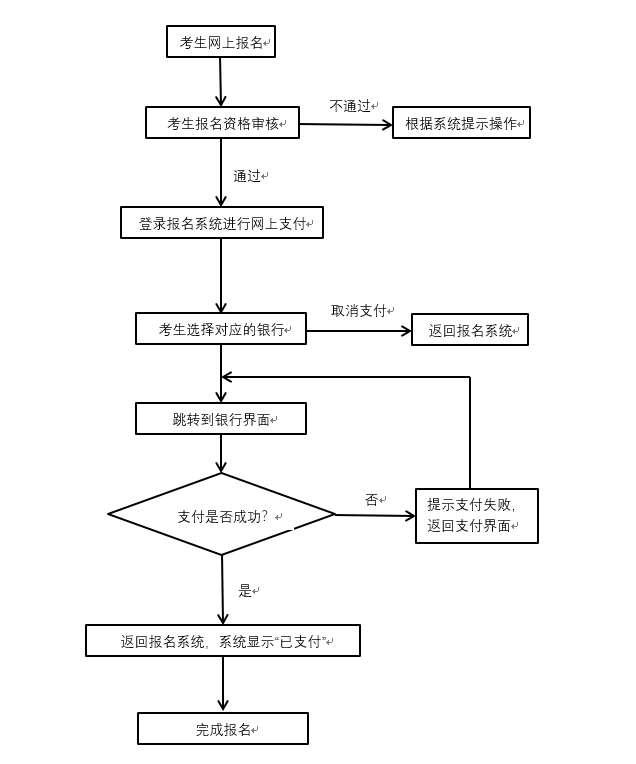 附件3中小学教师资格考试报名在线支付方式在线支付银行列表支付宝在线支付序号名称1招商银行2建设银行3工商银行4平安银行5民生银行6兴业银行7农业银行8广东发展银行9北京银行10邮政银行11华夏银行12交通银行13浦发银行14光大银行15北京农村商业银行16渤海银行17中信银行18中国银行19上海银行20银联支付